Suvestinė redakcija nuo 2016-09-28Įsakymas paskelbtas: TAR 2015-09-28, i. k. 2015-14321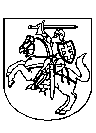 neįgaliųjų REIKALų departamentO PRIE socialinės apsaugos ir darbo ministerijos DIREKTORIUSĮSAKYMASDĖL NEĮGALIŲJŲ SOCIALINĖS INTEGRACIJOS PER KŪNO KULTŪRĄ IR SPORTĄ Projektų vertinimo ir atrankos komisijos DARBO ORGANIZAVIMO TVARKOS APRAŠO IR NEĮGALIŲJŲ SOCIALINĖS INTEGRACIJOS PER KŪNO KULTŪRĄ IR SPORTĄ projekto finansavimo sutarties formos patvirtinimo 2015 m. rugsėjo 24 d. Nr. AK–126VilniusVadovaudamasi Neįgaliųjų socialinės integracijos per kūno kultūrą ir sportą projektų finansavimo 2016–2018 metais konkurso nuostatų, patvirtintų Lietuvos Respublikos socialinės apsaugos ir darbo ministro 2015 m. rugsėjo 4 d. įsakymu Nr. A1–506 „Dėl Neįgaliųjų socialinės integracijos per kūno kultūrą ir sportą projektų finansavimo 2016–2018 metais konkurso nuostatų patvirtinimo“, 31 ir 41 punktais, tvirtinu:1. Neįgaliųjų socialinės integracijos per kūno kultūrą ir sportą projektų vertinimo ir atrankos komisijos darbo organizavimo tvarkos aprašą (pridedama);2. Neįgaliųjų socialinės integracijos per kūno kultūrą ir sportą projekto finansavimo sutarties formą (pridedama).Direktorė	Asta KandratavičienėPATVIRTINTANeįgaliųjų reikalų departamento prie Socialinės apsaugos ir darbo ministerijosDirektoriaus 2015 m. rugsėjo 24 d. įsakymu Nr. AK–126NEĮGALIŲJŲ SOCIALINĖS INTEGRACIJOS PER KŪNO KULTŪRĄ IR SPORTĄ Projektų vertinimo ir atrankos komisijos DARBO ORGANIZAVIMO TVARKOS APRAŠASI SKYRIUSBENDROSIOS NUOSTATOS1. Neįgaliųjų socialinės integracijos per kūno kultūrą ir sportą projektų vertinimo ir atrankos komisijos darbo organizavimo tvarkos aprašas (toliau – šis Aprašas) reglamentuoja Projektų vertinimo ir atrankos komisijos (toliau – komisija) sudarymą, darbo organizavimą, projektų vertinimą, sprendimų priėmimą ir kitas komisijos darbą reguliuojančias nuostatas. 2. Komisija savo veikloje vadovaujasi Neįgaliųjų socialinės integracijos per kūno kultūrą ir sportą projektų finansavimo 2016–2018 metais konkurso nuostatais (toliau – Nuostatai), patvirtintais Lietuvos Respublikos socialinės apsaugos ir darbo ministro 2015 rugsėjo 4 d. įsakymu Nr. A1–506 „Dėl neįgaliųjų socialinės integracijos per kūno kultūrą ir sportą projektų finansavimo 2016–2018 metais konkurso nuostatų patvirtinimo“, ir šiuo Aprašu.3. Komisijos sudarymo tikslas – įvertinti savivaldybės administracijai finansavimui gauti pateiktus Neįgaliųjų socialinės integracijos per kūno kultūrą ir sportą projektus (toliau – projektai) ir parengti projektams finansuoti skirtų lėšų paskirstymo projektą.4. Komisija sudaroma vieniems metams iš ne mažiau kaip trijų specialistų (rekomenduojama iš savivaldybės administracijos, savivaldybei pavaldžių įstaigų, aukštųjų mokyklų specialistų, išskyrus darbuotojus, kuriems mokama už projektų administravimą). Į komisijos sudėtį privalo būti įtrauktas ne mažiau kaip vienas už sporto, laisvalaikio ar kultūros veiklos ar šiai veiklai artimos veiklos organizavimą, įgyvendinimą ar koordinavimą savivaldybėje atsakingas specialistas. 5. Įvertinusi gautų projektų pobūdį ir kiekį, savivaldybės administracija nusprendžia dėl komisijos narių skaičiaus ir kreipiasi į šio Aprašo 4 punkte nurodytas įstaigas dėl specialistų paskyrimo į komisiją. Kiekviena įstaiga apie savo deleguojamo atstovo paskyrimą, atšaukimą ir pakeitimą raštu praneša savivaldybės administracijai.6. Komisijos sudėtį, šios komisijos pirmininką ir jo pavaduotoją tvirtina savivaldybės administracijos direktorius. 7. Komisijos nariai, vertindami projektus ir rengdami projektams finansuoti skirtų lėšų paskirstymo projektą, laikosi skaidrumo, nešališkumo, teisingumo, sąžiningumo ir protingumo principų.8. Komisiją techniškai aptarnauja projektus administruojantys savivaldybės administracijos darbuotojai. II SKYRIUSKOMISIJOS UŽDAVINYS IR FUNKCIJOS 9. Komisijos uždavinys – atrinkti savivaldybės administracijai finansavimui gauti pateiktus projektus ir parengti rekomendacijas dėl projektų finansavimo.10. Komisijos funkcijos yra šios:10.1. vertinti savivaldybės administracijai finansavimui gauti pateiktus projektus;10.2. svarstyti savivaldybės administracijos darbuotojų apibendrintus projektų vertinimo rezultatus;10.3. parengti projektams finansuoti skirtų lėšų paskirstymo projektą. III SKYRIUSKOMISIJOS narių TEISĖS11. Komisijos nariai turi teisę:11.1. gauti informaciją apie komisijos posėdžius ir savivaldybės administracijos darbuotojų apibendrintus projektų vertinimo rezultatus bei kitą su projektų vertinimu susijusią reikalingą informaciją;11.2. susipažinti su svarstyti pateiktais projektais, jų vertinimo dokumentais. Komisijos narys, norėdamas gauti papildomos informacijos apie konkretų projektą, žodžiu, elektroniniu paštu ar raštu kreipiasi į savivaldybės administraciją su prašymu;11.3. pateikti savo pastabas ir pasiūlymus dėl vertinimo rezultatų ir lėšų paskirstymo projekto.IV SKYRIUSKOMISIJOS DARBO ORGANIZAVIMAS12. Pagrindinė komisijos darbo forma yra posėdžiai. Komisijos posėdžiai yra uždari. 13. Komisijos darbui vadovauja pirmininkas, jo nesant – pirmininko pavaduotojas. 14. Komisijos pirmininkas organizuoja komisijos darbą, pirmininkauja posėdžiams, pasirašo posėdžių protokolus.15. Komisiją aptarnaujantys projektus administruojantys savivaldybės administracijos darbuotojai:15.1. rengia posėdžių darbotvarkę ir posėdžių protokolus;15.2. ne vėliau kaip prieš 3 darbo dienas iki komisijos posėdžio pradžios raštu informuoja komisijos narius apie posėdžio datą, laiką, vietą;15.3. supažindina komisijos narius su pagrindinėmis projektų vertinimo procedūromis;15.4. pateikia atsakymus į komisijos narių klausimus, susijusius su projektų vertinimu;15.5. renka komisijos narių projektų vertinimo anketas ir kitą informaciją, kurios reikia lėšų paskirstymo projektui parengti;15.6. apibendrina projektų vertinimo rezultatus ir pateikia komisijai svarstyti;15.7. pateikia kitą reikalingą su svarstomų projektų rezultatais bei projektais susijusią informaciją. Prireikus ar komisijos narių prašymu per posėdį pateikia svarstomų projektų, jų priedų kopijas;15.8. per komisijos posėdį parengia protokolo nutariamąją dalį – lėšų paskirstymo projektą, kurį per tą patį posėdį pateikia pasirašyti komisijos pirmininkui ir komisijos nariams;15.9. vykdo kitus komisijos pirmininko pavedimus;15.10. atsako už komisijos dokumentų tvarkymą, saugo komisijai pateiktus dokumentus ir komisijos posėdžių protokolų originalus per visą komisijos veiklos laikotarpį. Komisijai sustabdžius ar baigus veiklą, su jos veikla susijusius dokumentus perduoda savivaldybės administracijai, kuri juos saugo savo archyve.16. Komisijos posėdžiai yra teisėti, kai juose dalyvauja ne mažiau kaip du trečdaliai komisijos narių.17. Visi klausimai posėdyje aptariami posėdžio darbotvarkėje nustatyta tvarka, jei komisijos nariai bendru sutarimu posėdžio pradžioje nenusprendžia kitaip.18. Pradėdami darbą komisijoje, dėl konkurso informacijos konfidencialumo užtikrinimo, šios informacijos viešo neskelbimo ir neplatinimo, objektyvių sprendimų priėmimo bei viešųjų ir privačių interesų konflikto vengimo, komisijos nariai privalo pasirašyti projektų vertinimo ir atrankos komisijos nario konfidencialumo pasižadėjimą ir nešališkumo deklaraciją (šio Aprašo 1 priedas). Savivaldybės administracijos darbuotojai (ne komisijos nariai) komisijos posėdžiuose gali dalyvauti tik pasirašę konfidencialumo pasižadėjimą (šio Aprašo 2 priedas). 19. Komisijos narys negali turėti privačių interesų, tiesiogiai ar netiesiogiai susijusių su pareiškėju, kurio projektas yra svarstomas. Jeigu yra pagrindo manyti, kad komisijos nario dalyvavimas svarstant ir priimant sprendimą dėl konkretaus projekto sukels interesų konfliktą, tas komisijos narys pats arba komisijos pirmininko reikalavimu turi nusišalinti nuo šios procedūros. Į komisijos posėdžio protokolą įrašoma informacija apie galimą interesų konfliktą. Nusišalinus komisijos pirmininkui, komisijos pirmininko pareigas toliau eina komisijos pirmininko pavaduotojas.20. Už konfidencialios informacijos atskleidimą, savo pareigų nevykdymą arba netinkamą jų vykdymą komisijos ir savivaldybės administracijos darbuotojai atsako teisės aktų nustatyta tvarka. 21. Komisijos narys, kurio sprendimams neteisėtai buvo bandoma daryti įtaką, apie tai artimiausiame posėdyje informuoja komisiją.V SKYRIUSProjektų vertinimas22. Komisijos nariai ne vėliau kaip per 14 kalendorinių dienų nuo projektų paraiškų perdavimo komisijos nariams dienos raštu įvertina jiems priskirtus projektus.23. Pareiškėjų pateikti projektai komisijos nariams paskirstomi komisijos posėdyje. Projektai komisijos nariams paskirstomi taip, kad kiekvieną projektą įvertintų ne mažiau kaip trys komisijos nariai.24. Prieš pradedant projektų vertinimą, savivaldybės administracijos atsakingi darbuotojai supažindina komisijos narius su projektų paraiškomis, komisijos sudarymo ir darbo organizavimo tvarka, projekto vertinimo anketa, vertinimo kriterijais, aptariami projektų vertinimo anketų pateikimo terminai, išdalinamos projektų paraiškos.25. Komisijos narys privalo atsisakyti vertinti jam pateiktą projektą, jei paaiškėja, kad jis:25.1. yra projektą pateikusios asociacijos, labdaros ir paramos fondo, religinės bendruomenės ir bendrijos, viešosios įstaigos (toliau – organizacija) narys; 25.2. dalyvauja projektą pateikusios organizacijos valdymo organų veikloje;25.3. yra įtrauktas į vertinamo projekto vykdymo procesą;25.4. gali nesuderinti viešųjų ir privačių interesų, gali būti šališkas.26. Įvertinęs paskirtą projektą, komisijos narys užpildo Neįgaliųjų socialinės integracijos per kūno kultūrą ir sportą projekto vertinimo anketą (Nuostatų 2 priedas) (toliau – vertinimo anketa).27. Projektas vertinamas pagal atskirus vertinimo kriterijus balais. Projektas galutinai įvertinamas, susumavus pagal kiekvieną vertinimo kriterijų skirtus balus. Aukščiausias galimas projekto įvertinimas yra 80 balų. Punkto pakeitimai:Nr. AK-132, 2016-09-26, paskelbta TAR 2016-09-27, i. k. 2016-2410628. Apie projekto finansavimą sprendžiama pagal projekto surinktų balų sumą:28.1. nuo 40 iki 80 balų – projektas finansuotinas; Papunkčio pakeitimai:Nr. AK-132, 2016-09-26, paskelbta TAR 2016-09-27, i. k. 2016-2410628.2. mažiau nei 40 balų – projektas atmestinas. Papunkčio pakeitimai:Nr. AK-132, 2016-09-26, paskelbta TAR 2016-09-27, i. k. 2016-2410629. Komisijos narys vertinimo anketoje pažymi skiriamus balus už kiekvieną nurodytą aplinkybę:29.1. projekto atitiktį nustatytiems prioritetams;29.2. projekto įgyvendinimą;29.3. projektui įgyvendinti reikalingų lėšų pagrįstumą;29.4. projekto veikloms vykdyti turimus žmogiškuosius ir materialinius išteklius;29.5. Neteko galios nuo 2016-09-28Papunkčio naikinimas:Nr. AK-132, 2016-09-26, paskelbta TAR 2016-09-27, i. k. 2016-2410630. Komisijos narys vertinimo anketoje taip pat nurodo projekto privalumus ir trūkumus, pateikia išvadą dėl projekto finansavimo, siūlymus dėl atskirų projekto veiklų, išlaidų nefinansavimo.31. Jei dalis projekto išlaidų yra nepagrįstos, nėra akivaizdaus šių išlaidų būtinumo projekto veikloms įgyvendinti arba išlaidos priskiriamos prie netinkamų finansuoti, komisijos nariai gali siūlyti sumažinti projekto išlaidas, išbraukdami netinkamas ar nepagrįstas išlaidas arba sumažindami prašomų išlaidų sumą.32. Baigę vertinimą, komisijos nariai užpildytas ir pasirašytas projektų vertinimo anketas pateikia savivaldybės administracijos darbuotojams ir jos toliau saugomos paraiškos byloje.33. Komisijos nariai savivaldybės administracijos darbuotojams papildomai pateikia užpildytų vertinimo anketų elektronines versijas.34. Surinkę ne mažiau kaip trijų komisijos narių išvadas, projektus administruojantys savivaldybės administracijos darbuotojai sudaro projektų vertinimo suvestines, kuriose apskaičiuoja kiekvieno projekto vidutinį balą, apibendrina projektų vertinimo rezultatus ir pateikia juos svarstyti komisijai.VI SKYRIUS KOMISIJOS SPRENDIMAI35. Komisija sprendimus dėl projektų finansavimo priima posėdžiuose, rengiamuose šiame Apraše nustatyta tvarka.36. Komisijos sprendimai priimami bendru sutarimu arba, jei jo negalima pasiekti, komisijos pirmininkui ir nariams balsuojant. Balsuodami komisijos nariai turi po vieną balsą. Sprendimas laikomas priimtu, jei už jį balsavo paprastoji komisijos narių dauguma. Jeigu balsai pasiskirsto po lygiai, lemiamas balsas yra komisijos pirmininko (komisijos pirmininko pavaduotojo balsas, jei komisijos pirmininkas nusišalinęs ar balsavime nedalyvauja). Jeigu svarstant projektus kuris nors komisijos narys nesutinka su daugumos sprendimu, jis gali pateikti komisijos pirmininkui savo atskirą nuomonę. Ši nuomonė turi būti įrašyta į komisijos posėdžio protokolą. 37. Komisija, apsvarsčiusi projektų vertinimo rezultatus, komisijos narių siūlymus ir išvadas bei kitą informaciją, susijusią su pateiktais atrinkti projektais, privalo parengti projektams finansuoti skirtų lėšų paskirstymo projektą, siūlydama savivaldybės administracijai:37.1. skirti tam tikro dydžio finansavimą projektui įgyvendinti;37.2. skirti tam tikro dydžio dalinį finansavimą projekto atskiroms remtinoms veikloms įgyvendinti;37.3. skirti tam tikro dydžio finansavimą projektui įgyvendinti su išlyga;37.4. neskirti finansavimo projektui įgyvendinti, atmetimo motyvus nurodydama komisijos posėdžio protokole.38. Komisija, rengdama projektams finansuoti skirtų lėšų paskirstymo projektą ir teikdama siūlymus dėl finansavimo skyrimo projektams:38.1. vadovaujasi apibendrintais projektų vertinimo rezultatais ir kita su projektų vertinimu susijusia dokumentacija;38.2. atsižvelgia į komisijos narių siūlymus bei argumentus;38.3. pagal projekto įvertinimo balą sprendžia apie projekto rėmimą:38.3.1. projektas surinko daugiau negu 40 balų – projektas finansuotinas; Papunkčio pakeitimai:Nr. AK-132, 2016-09-26, paskelbta TAR 2016-09-27, i. k. 2016-2410638.3.2. projektas surinko mažiau negu 40 balų – projektas atmestinas; Papunkčio pakeitimai:Nr. AK-132, 2016-09-26, paskelbta TAR 2016-09-27, i. k. 2016-2410638.4. užtikrina, kad nebūtų finansuojami atitinkamoje teritorijoje sudubliuoti du ar daugiau analogiškų projektų, todėl gali neatsižvelgti į projekto surinktą vidutinį balą ir priimti sprendimą teikti kitokias rekomendacijas dėl konkretaus projekto finansavimo, palyginti su projektą vertinusių komisijos narių išvadomis ir siūlymais. Tokiu atveju pirmumas teikiamas geriausiai įvertintam projektui – dėl projekto rėmimo komisija sprendžia bendru sutarimu arba, jei jo negalima pasiekti, komisijos pirmininkui ir nariams balsuojant, kaip nustatyta šiame Apraše.39. Komisija parengia lėšų paskirstymo projektą, kurį projektus administruojantys savivaldybės administracijos darbuotojai teikia tvirtinti savivaldybės administracijos direktoriui. VII SKYRIUS KOMISIJOS POSĖDŽIO PROTOKOLAS 40. Komisijos sprendimai įforminami komisijos posėdžio protokolu, kuriame nurodoma:40.1. posėdžio data ir vieta;40.2. posėdyje dalyvavę komisijos nariai;40.3. posėdžio metu svarstyti projektai; 40.4. pateikti argumentai, paaiškinimai, priimti sprendimai; 40.5. kita, komisijos nuomone, svarbi posėdžio informacija.41. Prie protokolo pridedamas projektams finansuoti skirtų lėšų paskirstymo projektas.42. Posėdžio sekretorius parengia komisijos posėdžio protokolą, kurį pasirašo komisijos pirmininkas ir posėdžio sekretorius. VIII SKYRIUS BAIGIAMOSIOS NUOSTATOS43. Komisijos posėdžio darbo organizavimo procedūrinius klausimus, nenumatytus šiame Apraše, sprendžia komisijos pirmininkas. 44. Komisijos veiklos dokumentai (posėdžių protokolai, susirašinėjimo medžiaga, kiti dokumentai) saugomi savivaldybės administracijoje Lietuvos Respublikos dokumentų ir archyvų įstatymo nustatyta tvarka.______________________Neįgaliųjų socialinės integracijos per kūno kultūrą ir sportą projektų vertinimo ir atrankos komisijos darbo organizavimo tvarkos aprašo1 priedas(Projektų vertinimo ir atrankos komisijos nario konfidencialumo pasižadėjimo ir nešališkumo deklaracijos forma)________________________ savivaldybės administracija_________________________________________________________(komisijos nario vardas ir pavardė)projektų VERTINIMO IR atrankos KOMISIJOS nario KONFIDENCIALUMO PASIŽADĖJIMAS ir Nešališkumo deklaracija 20_____ m. __________________ d.Aš, ____________________________, vertindamas (-a) neįgaliųjų socialinės integracijos(vardas ir pavardė)per kūno kultūrą ir sportą projektus:1.	Pasižadu:1.1.	saugoti ir tik įstatymų ir kitų teisės aktų nustatytais tikslais ir tvarka naudoti konfidencialią informaciją, kuri man taps žinoma, vertinant neįgaliųjų socialinės integracijos per kūno kultūrą ir sportą projektus;1.2.	man patikėtus dokumentus, kuriuose yra konfidenciali informacija, saugoti tokiu būdu, kad tretieji asmenys neturėtų galimybės su jais susipažinti ar pasinaudoti.2.	Pareiškiu, kad man išaiškinta, kad konfidencialią informaciją sudaro:2.1.	neįgaliųjų socialinės integracijos per kūno kultūrą ir sportą projektų duomenys ir turinys;2.2.	projektų vertinimo išvados;2.3.	projektų vertinimo rezultatų duomenys;2.4.	kita informacija, susijusi su projektų nagrinėjimu, aiškinimu, vertinimu ir palyginimu, jeigu jos atskleidimas prieštarauja teisės aktams.3.	Patvirtinu, kad atsisakysiu vertinti man pateiktą projektą, jei paaiškės, kad aš esu projektą pateikusios organizacijos narys (-ė); dalyvauju projektą pateikusios organizacijos valdymo organų veikloje; esu įtrauktas (-a) į projekto, kuris yra vertinimo stadijoje, vykdymo procesą; galiu nesuderinti viešųjų ir privačių interesų ir galiu būti šališkas (-a).4.	Esu perspėtas (-a), kad pažeidęs (-usi) šį pasižadėjimą, atsakysiu teisės aktų nustatyta tvarka ir turėsiu atlyginti savivaldybės administracijai padarytus nuostolius._______________________		___________________________________(parašas)			                         (vardas ir pavardė)Neįgaliųjų socialinės integracijos per kūno kultūrą ir sportą projektų vertinimo ir atrankos komisijos darbo organizavimo tvarkos aprašo2 priedas(Konfidencialumo pasižadėjimo forma)________________________ savivaldybės administracija__________________________________________________________(savivaldybės administracijos darbuotojo vardas ir pavardė)konfIDENCIALUMO PASIŽADĖJIMAS20_____ m. ____________________ d.Aš, ___________________________, pareiškiu, kad tvarkydamas (-a) neįgaliųjų socialinės (vardas ir pavardė)integracijos per kūno kultūrą ir sportą projektų vertinimo ir atrankos komisijos raštvedybą ir atlikdamas (-a) techninį darbą, susijusį su komisijos posėdžių įforminimu, bei susipažinęs (-usi) su visa iki šio momento prieinama informacija apie projektų paraiškų teikimą, vertinimą ir atranką, pasižadu išlaikyti paslaptyje visą su projektų vertinimo ir atrankos komisijos darbu susijusią informaciją bei dokumentus (konfidencialią informaciją), taip pat dokumentus, kurie bus parengti projektų vertinimo ir atrankos komisijos posėdžiuose ar jiems pasibaigus. Užtikrinu, kad minėta informacija bus naudojama tik projektų vertinimo ir atrankos komisijos posėdžių įforminimo bei lėšų paskirstymo projekto sudarymo tikslais ir nebus atskleista jokiai trečiajai šaliai. Taip pat pasižadu neplatinti jokių man pateiktų rašytinės informacijos kopijų ir originalų._______________________		___________________________________(parašas)			                              (vardas ir pavardė)